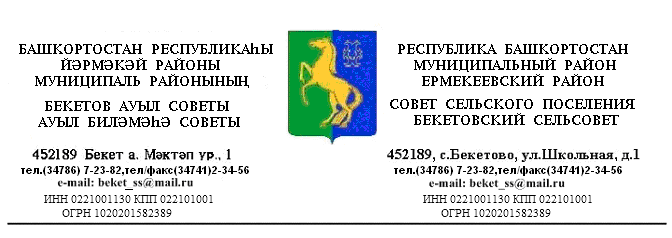     ҠАРАР                                                                              РЕШЕНИЕ      «22 »    апрель 2016 й.                   №  6.7                        «22»   апреля 2016 г.  О порядке определения размера и внесения арендной платы за земли, находящиеся в муниципальной собственности сельского поселения Бекетовский сельсовет муниципального района Ермекеевский район Республики Башкортостан, и земли до разграничения государственной собственности на землю на 2016 годВ соответствии с Земельным кодексом Российской Федерации,  Федеральным законом «О введении  в действие Земельного кодекса Российской Федерации», Законом Республики Башкортостан от 05.01.2004 N 59-з «О регулировании земельных отношений в Республике Башкортостан», и постановлением Правительства Республики Башкортостан от 22 декабря 2009 года № 480 «Об определении размера  арендной платы за земли, находящиеся в государственной собственности Республики Башкортостан, и земли, государственная собственность на которые не разграничена» в целях реализации принципа платности использования земли и эффективного управления земельными ресурсами,  Совет сельского поселения Бекетовский сельсовет муниципального района Ермекеевский район Республики Башкортостан   РЕШИЛ:1. Утвердить прилагаемые:- правила определения размера и внесения арендной платы за земли, находящиеся в муниципальной собственности сельского поселения Бекетовский сельсовет муниципального района Ермекеевский район Республики Башкортостан, и земли, государственная собственность на которые не разграничена (приложение 1);- средние ставки арендной платы за земли, находящиеся в муниципальной собственности сельского поселения Бекетовский сельсовет муниципального района Ермекеевский район Республики Башкортостан, и земли, государственная собственность на которые не разграничена (приложение 2);- коэффициенты, учитывающие категорию арендаторов и вид использования земельных участков (приложение 3);- коэффициенты, учитывающие местоположение земельного участка (приложение 4);- ставки арендной платы за земли, находящиеся в муниципальной собственности сельского поселения Бекетовский сельсовет муниципального района Ермекеевский район Республики Башкортостан, и земли до разграничения государственной собственности на землю в процентах от кадастровой стоимости земельных участков (приложение 5).2. Установить, что размер арендной платы за земли, находящиеся в муниципальной собственности Республики Башкортостан, и земли, государственная собственность на которые не разграничена, если иное не установлено федеральными законами, определяется одним из следующих способов:а) на основании кадастровой стоимости земельных участков;б) по результатам торгов (конкурсов, аукционов);в) на основании рыночной стоимости земельных участков, определяемой в соответствии с законодательством Российской Федерации об оценочной деятельности.3. Установить, что по договорам аренды земельных участков, заключенным до 1 января 2009 года, расчет размера арендной платы на 2016 год за земельные участки осуществляется на территории  сельского поселения на основании средней ставки арендной платы за земли, дифференцированной с учетом территориально-экономической зоны в соответствии с градостроительным регламентом, категории арендаторов и вида функционального использования объекта, или на основании ставки арендной платы за землю по зонам градостроительной ценности и экономико-планировочным районам в зависимости от видов функционального использования и типов объектов.5. В случае, если право на заключение договора аренды земельного участка приобретается в порядке, установленном земельным законодательством Российской Федерации, на торгах (конкурсах, аукционах), размер арендной платы определяется по результатам таких торгов (конкурсов, аукционов).6. Настоящее решение вступает в силу c 1 января 2016 года.	        7.  Контроль за исполнением данного решения  возложить на постояннуюкомиссию по развитию предпринимательства, земельным вопросам, благоустройству и экологии .Глава сельского поселенияБекетовский сельсовет                                З.З.Исламова Приложение 1ПРАВИЛАопределения размера и внесения арендной платы за земли, находящиеся в муниципальной собственности сельского поселения Бекетовский сельсовет муниципального района Ермекеевский район Республики Башкортостан, и земли, государственная собственность на которые не разграничена 1. Общие положения1.1. Настоящие Правила разработаны в соответствии с Земельным кодексом Российской Федерации,  Федеральным законом «О введении в действие Земельного кодекса Российской Федерации», Законом Республики Башкортостан «О регулировании земельных отношений в Республике Башкортостан» и определяют способы расчета размера арендной платы, а также порядок и условия внесения арендной платы за земельные участки, находящиеся в муниципальной собственности сельского поселения Бекетовский сельсовет муниципального района Ермекеевский район Республики Башкортостан, и земли, государственная собственность на которые не разграничена (далее - земельные участки), предоставляемые в аренду юридическим и физическим лицам.1.2. Размер арендной платы за земли, находящиеся в муниципальной собственности сельского поселения Бекетовский сельсовет муниципального района Ермекеевский район Республики Башкортостан, и земли, государственная собственность на которые не разграничена, в расчете на год (далее - арендная плата) определяется следующим образом:а) на основании кадастровой стоимости земельных участков, рассчитываемой по формуле:АП = П х Кс х К/100, где:АП - размер арендной платы;П - площадь земельного участка (устанавливается в целом, без выделения застроенной и незастроенной частей);Кс - удельный показатель кадастровой стоимости земельного участка;К - ставка арендной платы в процентах от кадастровой стоимости земельного участка.По договорам аренды земельных участков для проектирования, строительства (включая подготовительные работы) и реконструкции объектов арендная плата за землю исчисляется по ставкам, предусмотренным для эксплуатации соответствующих объектов;б) б) по договорам аренды земельных участков, заключенным до 1 января 2009 года, расчет размера арендной платы на 2016 год за земельные участки осуществляется на основании средней ставки арендной платы за земли, находящиеся в государственной собственности Республики Башкортостан, и земли, государственная собственность на которые не разграничена, дифференцированной с учетом территориально-экономической зоны в соответствии с градостроительным регламентом, и рассчитывается по следующей формуле:АП = П x Б x Ки, где:АП - размер арендной платы;П - площадь земельного участка (устанавливается в целом, без выделения застроенной и незастроенной частей);Б - базовая ставка арендной платы;Ки - коэффициент, учитывающий категорию арендаторов и вид использования земельных участков.Базовая ставка арендной платы за земельный участок (Б) рассчитывается по следующей формуле:Б = Сап x К, где:Сап - средняя ставка арендной платы за год;К - коэффициент дифференциации средней ставки арендной платы по территориально-экономическим зонам в соответствии с градостроительным регламентом.в) в случае, если право на заключение договора аренды земельного участка приобретается в порядке, установленном земельным законодательством Российской Федерации, на торгах (конкурсах, аукционах), арендная плата определяется по результатам таких торгов (конкурсов, аукционов).В случае, если земельный участок предоставлен в аренду для его комплексного освоения в целях жилищного строительства, арендная плата определяется на аукционе в порядке, предусмотренном Земельным кодексом Российской Федерации.1.3. Арендная плата за использование земельных участков, государственная собственность на которые не разграничена, полномочия по распоряжению которыми в соответствии с законодательством осуществляются органами местного самоуправления и которые ранее были предоставлены юридическим лицам на праве постоянного (бессрочного) пользования, определяется в размере следующих ставок:двух процентов кадастровой стоимости арендуемых земельных участков;трех десятых процента кадастровой стоимости арендуемых земельных участков из земель сельскохозяйственного назначения;полутора процентов кадастровой стоимости арендуемых земельных участков, изъятых из оборота или ограниченных в обороте.1.4. В случае, если по истечении 3 лет со дня предоставления  в аренду земельного участка для жилищного строительства, за исключением случаев предоставления земельных участков для индивидуального жилищного строительства, не введен в эксплуатацию построенный на земельном участке объект недвижимости, арендная плата за земельный участок устанавливается в размере не менее 2-кратной налоговой ставки земельного налога на соответствующий земельный участок, если иное не установлено земельным законодательством Российской Федерации. 1.5. Разрешенное использование земельного участка в действующем договоре аренды земельного участка, размер арендной платы в котором рассчитан в соответствии с пунктом 2 настоящих Правил, может быть изменен (в связи со сменой видов (типов) деятельности в размещенных на земельном участке объектах и видов (типов) размещенных на земельном участке объектов) не чаще одного раза в год. При этом арендная плата подлежит перерасчету с момента изменения разрешенного использования в установленном порядке в соответствии с Федеральным законом «О государственном кадастре недвижимости» при предоставлении соответствующего кадастрового паспорта земельного участка с указанием кадастровой стоимости. Разрешенное использование должно соответствовать установленному градостроительному регламенту территориальных зон.1.6. При предоставлении неделимого земельного участка в аренду нескольким лицам, имеющим права на часть зданий (помещений), расположенных на этом земельном участке, арендная плата взимается с каждого арендатора пропорционально доле в праве или отношению площади соответствующей части зданий (помещений) к общей площади зданий (помещений), расположенных на предоставляемом в аренду земельном участке:с учетом видов (типов) деятельности в размещенных на земельном участке объектах и/или видов (типов) размещенных на земельном участке объектов по договорам аренды земельных участков, размер арендной платы которых рассчитывается на основании базовой ставки арендной платы за земельный участок;с учетом вида разрешенного использования земельного участка и вида (типа) деятельности каждого арендатора по договорам аренды земельных участков, размер арендной платы которых рассчитывается в процентах от кадастровой стоимости земельных участков.1.7. Арендная плата за использование земельного участка вносится по реквизитам и в сроки, которые указаны в договоре аренды земельного участка, а также согласно расчету размера арендной платы, определяемому в соответствии с пунктом 2 настоящих Правил.1.8. Расчет размера арендной платы за использование земельного участка на год определяется Комитетом по управлению собственностью Министерства земельных и имущественных отношений Республики Башкортостан по Ермекеевскому району, выступающим арендодателем по договору аренды земельного участка, и оформляется в виде приложения к договору аренды. При этом расчеты размера годовой арендной платы осуществляются арендатором самостоятельно по ставкам арендной платы за землю, установленным соответствующими решениями Правительства Республики Башкортостан, решением Совета сельского поселения Бекетовский сельсовет муниципального района Ермекеевский район, и подлежат обязательному согласованию с арендодателем в срок до 1 февраля каждого года (после подписания договора аренды) путем подписания сторонами по договору аренды приложения (расчета годовой арендной платы) к договору аренды земельного участка.2. Условия изменения размера арендной платы за землю2.1. Пересмотр размера арендной платы осуществляется                         арендодателем в одностороннем порядке по следующим основаниям:в связи с изменением кадастровой стоимости земельного участка;в случае перевода земельного участка из одной категории земель в другую или изменения разрешенного использования земельного участка в соответствии с требованиями законодательства Российской Федерации;в случае изменения нормативных правовых актов Российской Федерации, Республики Башкортостан и органов местного самоуправления, устанавливающих размеры арендной платы за землю, условия и порядок ее перечисления или исчисления. 2.2. Изменение размера арендной платы не требует заключения дополнительного соглашения к договору аренды земельного участка в случаях, когда:а) выявлено нарушение установленного режима использования (целевого использования земельного участка, предусмотренного договором аренды земельного участка); б) произошло изменение законодательства в части изменения порядка расчета или исчисления размера арендной платы;в) произошло изменение кадастровой стоимости земельного участка.При этом договором аренды земельного участка должно быть установлено, что изменение размера арендной платы производится арендодателем в бесспорном и одностороннем порядке в соответствии с нормативными правовыми актами Российской Федерации, Республики Башкортостан и органом местного самоуправления, регулирующими исчисление размера арендной платы.Приложение 2Средние ставки арендной платы за земли, находящиеся в муниципальной собственности муниципального района Ермекеевский район Республики Башкортостан, и земли, государственная собственность на которые не разграничена- ставка арендной платы за земли сельскохозяйственного назначения, находящиеся в сельского поселения Бекетовский сельсовет муниципальном районе Ермекеевский район Республики Башкортостан – 53,99 руб./га;         - ставки арендной платы за земельные участки в границах населенных пунктов и вне их черты:                                                                Приложение № 3Коэффициенты, учитывающие категорию арендаторов и вид использования земельных участковПриложение 4Коэффициенты, учитывающие местоположение земельного участкаВид (категория) земельПользовательЦелевое назначение земельСредняя ставка арендной платы 1234Земли сельскохозяйственного назначения, земли поселений - в границах сельских населенных пунктов и вне их чертыГраждане,юридические лицаЛичное подсобное хозяйство, садоводство, огородничество, животноводство, сенокошение, выпас скота; сельскохозяйствен-ное производство61,13 руб./гаЗемли поселений – 
в границах сельских населенных пунктовГраждане, юридические лица Иные цели67,15 коп./м2Земли промышленности, транспорта, связи и т.д. – вне черты  населенных пунктовГраждане, юридические лицаПромышленная деятельность (включая карьеры и территории, нарушенные производственной деятельностью), транспорт, связь, радиотелевещание93,71 коп./м21234Земли особо охраняемых территорий и объектовграждане,       
юридические лицаразмещение баз отдыха, пансионатов, туристических баз и других рекреационных объектов93,71 копеек за 1 кв.м№  
п/пНаименование сферы      
использования земельКоэффициенты, учитывающие категорию 
арендаторов и вид использования   
земельных участков (Ки)Коэффициенты, учитывающие категорию 
арендаторов и вид использования   
земельных участков (Ки)Коэффициенты, учитывающие категорию 
арендаторов и вид использования   
земельных участков (Ки)Коэффициенты, учитывающие категорию 
арендаторов и вид использования   
земельных участков (Ки)№  
п/пНаименование сферы      
использования земельв пределах границ     
населенного пунктав пределах границ     
населенного пунктав пределах границ     
населенного пунктавне черты
населен- 
ного     
пункта№  
п/пНаименование сферы      
использования земельземли    
промышленных 
и коммунально-
складских  
территорий,
транспорта,
связиземли    
промышленных 
и коммунально-
складских  
территорий,
транспорта,
связиземли жилой и
общественной 
застройкивне черты
населен- 
ного     
пункта1233451. Жилищное хозяйство1. Жилищное хозяйство1. Жилищное хозяйство1. Жилищное хозяйство1. Жилищное хозяйство1. Жилищное хозяйство1.1  Жилой фонд юридических и
физических лиц                11111.2  Полигоны твердых бытовых отходов                       11212. Образование2. Образование2. Образование2. Образование2. Образование2. Образование2.1  Негосударственные учреждения
образования                   11112.2  Курсы подготовки специалистов
(автошколы, курсы по повышению
квалификации и др.)           11212.3  Учреждения образования, кроме
указанных в пунктах 2.1 и 2.2 33213. Здравоохранение, социальная защита населения3. Здравоохранение, социальная защита населения3. Здравоохранение, социальная защита населения3. Здравоохранение, социальная защита населения3. Здравоохранение, социальная защита населения3. Здравоохранение, социальная защита населения3.1  Негосударственные организации
здравоохранения, санатории,
профилактории и др.           22223.2  Фармацевтические фирмы, медицинские страховые компании, склады и базы медицинских учреждений       551053.3  Учреждения здравоохранения
(больницы, поликлиники, профилактории, лечебно-оздоровительные центры, санэпидстанции, учреждения соцзащиты, государственные санаторные учреждения)11114. Культура, искусство и спорт4. Культура, искусство и спорт4. Культура, искусство и спорт4. Культура, искусство и спорт4. Культура, искусство и спорт4. Культура, искусство и спорт4.1  Библиотеки, клубы, дома и
дворцы культуры, кинотеатры,
музеи, театры, детские центры,
концертные организации, дома
дружбы, киностудии,
соответствующие общежития     11114.2  Религиозные объединения, церкви, молельные дома, мечети, монастыри и т.д.      11114.3  Дворцы спорта, спортивные
школы, спорткомплексы, стадионы      11114.4  Редакции, типографии, корпункты, телестудии, радиостудии                   11115. Бытовое обслуживание5. Бытовое обслуживание5. Бытовое обслуживание5. Бытовое обслуживание5. Бытовое обслуживание5. Бытовое обслуживание5.1  Производственные объекты
бытового обслуживания: ателье,
ремонтные мастерские, пункты
проката и т.п.                22525.2  Гостиничное хозяйство         10101555.3  Временные сооружения,
используемые под мастерские,
пункты обслуживания           33515.4  Непроизводственные объекты
бытового обслуживания: бани,
парикмахерские, прачечные и т.п.                          11116. Кредитно-финансовые учреждения6. Кредитно-финансовые учреждения6. Кредитно-финансовые учреждения6. Кредитно-финансовые учреждения6. Кредитно-финансовые учреждения6. Кредитно-финансовые учреждения6.1  Банки, финансовые  учреждения,
банкоматы                     202050206.2  Страховые компании,
инвестиционные фонды, ломбарды101020157. Фонды и объединения7. Фонды и объединения7. Фонды и объединения7. Фонды и объединения7. Фонды и объединения7. Фонды и объединения7.1  Пенсионные, медицинские фонды 11117.2  Общественные объединения      11118. Учреждения8. Учреждения8. Учреждения8. Учреждения8. Учреждения8. Учреждения8.1  Учреждения судебно-правовой  и
уголовно-исполнительной       
системы, объекты, предоставляемые для размещения внутренних войск, пожарной охраны и таможни              11118.2  Негосударственные нотариальные
и адвокатские конторы         303050208.3  Охранные организации          11218.4  Конторы, офисы                101020209. Отдых, развлечения9. Отдых, развлечения9. Отдых, развлечения9. Отдых, развлечения9. Отдых, развлечения9. Отдых, развлечения9.1  Дискоклубы                    202015159.2  Казино, ночные клубы          1001001001009.3  Организации и индивидуальные
предприниматели игорного бизнеса                       1401401401009.4Дома отдыха, кемпинги, стационарные и палаточные туристско-оздоровительные лагеря10010010010010. Коммунальное хозяйство10. Коммунальное хозяйство10. Коммунальное хозяйство10. Коммунальное хозяйство10. Коммунальное хозяйство10. Коммунальное хозяйство10.1 Предприятия                   1010101010.2 Очистные сооружения, водозаборы, площадки для бытовых отходов (площадь – менее 10 га)                               333310.3 Очистные сооружения, водозаборы, площадки для бытовых отходов (площадь – более 10 га)                                111110.4 Площадки для промышленных
отходов                       225210.5 Склады, базы                  112111. Дорожное хозяйство11. Дорожное хозяйство11. Дорожное хозяйство11. Дорожное хозяйство11. Дорожное хозяйство11. Дорожное хозяйство11.1 Земельные участки, занятые
государственными автомобильными дорогами общего пользования                   0,0010,0010,0010,00112. Транспорт и техническое обслуживание автотранспорта12. Транспорт и техническое обслуживание автотранспорта12. Транспорт и техническое обслуживание автотранспорта12. Транспорт и техническое обслуживание автотранспорта12. Транспорт и техническое обслуживание автотранспорта12. Транспорт и техническое обслуживание автотранспорта12.1 Пассажирский и грузовой транспорт: вокзалы, предприятия автотранспорта    111112.2 Транспорт нефти и газа        5510512.3 Временные сооружения,  занятые
авторемонтными мастерскими    223112.4 Автосервис, мойки             223112.5 Автостоянки                   333213. Гаражи13. Гаражи13. Гаражи13. Гаражи13. Гаражи13. Гаражи13.1 Гаражи индивидуальные,
коллективные, металлические  и
хозяйственно-вспомогательные  
постройки                     335313.2 Гаражи подземные и
многоэтажные                  222213.3 Гаражи служебные              112114. АЗС14. АЗС14. АЗС14. АЗС14. АЗС14. АЗС14.1 Стационарные, контейнерные,  в
том числе передвижные (бензовозы)                   2020302014.2 Газонакопительные станции     3030502015. Промышленность15. Промышленность15. Промышленность15. Промышленность15. Промышленность15.1.1 Предприятия (площадь – менее 0,5 га)                       3310315.1.2Предприятия нефтегазового комплекса (площадь менее 0,5 га)5510515.2.1 Предприятия (площадь - от 0,5 до 5 га)                   335315.2.2Предприятия нефтегазового комплекса (площадь - от 0,5 до 5 га)555515.3.1 Предприятия (площадь - более 5 га)                           333315.3.2Предприятия нефтегазового комплекса (площадь - более 5 га)555515.4 Биологические очистные сооружения                    333315.5 Предприятия, обслуживающие
сельхозтоваропроизводителей   333315.6 Карьеры для добычи песка, щебня, глины                  1010151015.7 Предприятия по добыче и
переработке облицовочных и
поделочных камней, карьеры для
добычи строительного камня    2020202015.8 Предприятия и карьеры по добыче и переработке золота и медно-колчеданных руд         2020202015.9Карьеры для добычи других руд1010151015.10Переработка древесины           (площадь - менее 200 кв. м)            2020201515.11Переработка древесины           (площадь - от 200 до 500 кв. м)  1515151215.12Переработка древесины               (площадь - от 500 до 1000 кв. м) 101010915.13Переработка древесины             (площадь - от 1000 кв. м и более)      555415.14Предприятия, находящиеся   в
стадии конкурсного производства 0,10,10,10,116. Строительство16. Строительство16. Строительство16. Строительство16. Строительство16. Строительство16.1 Жилищное строительство в
течение срока, предусмотренного проектом     111216.2 Жилищное строительство в течение срока, превышающего срок, предусмотренный проектом333316.3 Проектирование, строительство
и реконструкция объектов
социально-культурного назначения                    111116.4 Промышленное строительство  в
течение срока, превышающего
срок, предусмотренный проектом335316.5 Строительство объектов, не предусмотренных  подпунктами 16.1-16.4,                           в течение срока, превышающего срок, предусмотренный проектом      223216.6 Проектирование, строительство
и реконструкция, осуществляемые за счет средств бюджета Республики Башкортостан                  0,0010,0010,0010,00116.7 Проектирование, строительство
и реконструкция объектов
социально-культурного         
назначения, осуществляемые
казенными предприятиями
Республики Башкортостан       0,0010,0010,0010,00116.8Административные здания и производственные базы332317. Связь17. Связь17. Связь17. Связь17. Связь17. Связь17.1 Почтовая связь                111117.2 Курьерская связь,  электро-  и
радиосвязь                    221117.3 Телефон, телеграф, участки связи   555318. Рекреационная деятельность18. Рекреационная деятельность18. Рекреационная деятельность18. Рекреационная деятельность18. Рекреационная деятельность18. Рекреационная деятельность18.1 Садово-парковое хозяйство:
сады, скверы, парки           111118.2 Детские оздоровительные
учреждения, в том числе
пионерские лагеря             111118.3 Туристические базы            1010201018.4 Туристические фирмы (бюро)    1010301019. Торговля19. Торговля19. Торговля19. Торговля19. Торговля19. Торговля19.1 Универсамы, универмаги, магазины                      101030519.2 Рынки, авторынки, рынки
автозапчастей, торговые центры,      торгово-сервисные комплексы                     20201001019.3 Распределительные склады      111119.4 Торговля в павильонах,
совмещенных с остановочными
пунктами                      101010519.5 Торговля в киосках, палатках и
павильонах, кроме указанных  в
подпункте 19.4                4040302019.6 Оптовые торговые базы, склады 555520. Общественное питание20. Общественное питание20. Общественное питание20. Общественное питание20. Общественное питание20. Общественное питание20.1 Бары, рестораны, кафе I категории                     101025520.2 Столовые, кафе II и III категорий                     5510120.3 Школьные столовые             0,10,10,10,120.4 Летние кафе                   2020302021. Реклама21. Реклама21. Реклама21. Реклама21. Реклама21. Реклама21.1 Рекламные установки           Рекламные установки           801008021.2 Рекламные установки для
размещения социальной рекламы Рекламные установки для
размещения социальной рекламы 10101021.3 Выставочная деятельность      Выставочная деятельность      22222. Земельные участки сельскохозяйственного назначения22. Земельные участки сельскохозяйственного назначения22. Земельные участки сельскохозяйственного назначения22. Земельные участки сельскохозяйственного назначения22. Земельные участки сельскохозяйственного назначения22. Земельные участки сельскохозяйственного назначения22.1 Личное подсобное хозяйство    Личное подсобное хозяйство    1520522.2 Садоводство, огородничество   Садоводство, огородничество   1015522.3 Пчеловодство                  Пчеловодство                  30302522.4 Теплицы                       Теплицы                       101010022.5 Пруды                         Пруды                         203025№Наименование с/сНаименование насел. пунктаМестопол. зем. уч.Коэф –ты1.БекетовскийБекетовоЦентр2,21.БекетовскийГородецкое1,91.БекетовскийНовотураево1,91.БекетовскийНовый1,91.БекетовскийСысоевка1,31.БекетовскийХорошовка1,31.БекетовскийКожай-Максимова1